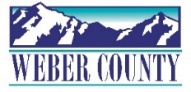 PUBLIC NOTICE is hereby given that the Board of Commissioners of Weber County, Utah will hold a regular commission meeting in the Commission Chambers at 2380 Washington Blvd., Ogden, Utah, on Tuesday, April 2, 2024, commencing at 10:00 a.m. This meeting is also available by Zoom: link- Join Zoom Meetinghttps://us06web.zoom.us/j/85260293450?pwd=eGpvYjRKKzNSb0p5L1NXemlLdEwvZz09Meeting ID: 852 6029 3450Passcode: 503230The agenda for the meeting consists of the following:Welcome- Commissioner HarveyPledge of Allegiance- Lisa Gosline   Invocation- Jason Horne      Thought of the Day- Commissioner Harvey      Agenda Related Public Comments- (Comments will be taken for items listed on the agenda-              please limit comments to 3 minutes)-      Consent Items-Request for approval of warrants #101487-101515 and #483248-483339 in the amount of $1,283,556.49.Request for approval of purchase orders in the amount of $24,933.00.Summary of warrants and purchase orders.Request for approval of minutes for the meeting held on March 19, 2024. Request for approval of new business licenses.Request for approval of a Local Transportation Funding Agreement by and between Weber County and West Haven City to establish terms related to the West Haven City 5100 W. & 4000 S. intersection improvement project.Request for approval of a Local Transportation Funding Agreement by and between Weber County and West Haven City to establish terms related to the West Haven City 4300 W. & 4000 S. intersection improvement project.Request for approval of a modification to a contract by and between Weber County and the U.S. Forest Service for the Weber County Sheriff's office to provide law enforcement coverage to forest service areas between Memorial Day and Labor Day.Request for approval of Change Order to the contract by and between Weber County and Wasatch Civil Consulting Engineering, Inc., for the final design on the 12th Street Segment 4. Request for approval of a Memorandum of Understanding by and between Weber County and Utah Communication Authority to maintain Weber County’s radio site located on top of Monte Cristo. Action Items-Request for approval of a resolution of the County Commissioners of Weber County appointing members to the Weber County Veteran’s Advisory Committee.Presenter: Kristy BinghamRequest for approval of a Professional Services Agreement by and between Weber County and Innovative Emergency Management, Inc. for the Weber County Mitigation Plan. Presenter: Lisa GoslineCommissioner Comments- (Stall of Fame)Request for a motion for a closed session regarding pending or reasonably imminent litigation. Adjourn-CERTIFICATE OF POSTINGThe undersigned duly appointed Executive Coordinator in the County Commission Office does hereby certify that the above notice and agenda were posted as required by law this 29th day of March, 2024.						_________________________________________											Shelly HalacyIn compliance with the Americans with Disabilities Act, persons needing auxiliary services for these meetings should call the Weber County Commission Office at 801-399-8405 at least 24 hours prior to the meeting. Information on items presented can be found by clicking highlighted words at the end of the item.   	